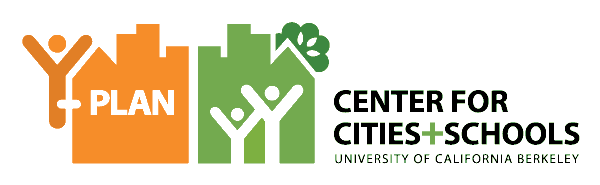 Commuter Kiosk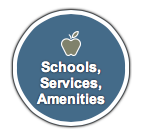 Brooklyn, NY12th GradeEconomicsISSUEMost people in NYC commute daily in some form of public transportation to work or school. These commutes are opportunities for New Yorkers to stimulate their brains and take care of their mental, physical, social, and emotional health. QUESTIONHow can we design a kiosk to serve the Williamsburg community that promotes a healthy physical, social, mental, and emotional lifestyle?COMMUNITY OF PRACTICEInstructor: Ms. CahillStudents: 12th Grade Economics Client(s): H.E.A.L.T.H. For YouthsYOUTH DRIVEN DATA AND INSIGHTSMet with our client, HeatherDiscussed key components of kioskIdentified possible location for kiosk along “L” and “J” subway lines near WHSAD in WilliamsburgCompleted S.W.O.T. exercise to analyze the Strengths and Weakness of the location we consideredStrength: In a high-traffic area with potential for high volume of usersWeakness: Litter, traffic in areaOpportunities: Could keep people active and generate revenue for businesses in the areaThreats: Possible break-ins and lack of respect for public property, maintenance Design kiosk using AutoCAD for a design competitionRECOMMENDATIONSSHORT-TERM (1-6 Months)Continue to monitor funding opportunities – the project has just been submitted to NYS Health Foundation Finalize kiosk designFind regulations for placing completed kioskLONG-TERM (1-3 Years)Begin construction on kioskNEXT STEPS AND SHARED ACCOUNTABILITY:Make changes to renderings for new version of kioskLook for partners to create an app to go with the kioskBegin construction on kioskWork with the proper city agencies